Publicado en Viladecans el 04/08/2021 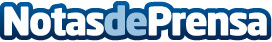 Necen y la eficacia del ozonoNecen, una de las empresas con mayor trayectoria en el sector, ha construido sus propios ozonizadores y los ha ido comercializando desde 2003 para el mercado tanto doméstico como el mercado industrialDatos de contacto:Leo933035043Nota de prensa publicada en: https://www.notasdeprensa.es/necen-y-la-eficacia-del-ozono Categorias: Cataluña Medicina alternativa Otras Industrias http://www.notasdeprensa.es